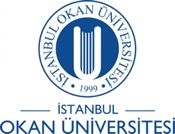 İSTANBUL OKAN ÜNİVERSİTESİTIP FAKÜLTESİTIP421GENEL CERRAHİSTAJ PROGRAMIEĞİTİCİLERProf. Dr. Semih BaskanProf. Dr. Abut KebudiProf. Dr. Alp GürkanProf. Dr. Coşkun PolatÖğr. Ü. Dr. Ferhat FerhatoğluÖğr. Ü. Dr. Taner KıvılcımÖğr. Ü. Dr. Kağan GökçeTIP421 Genel Cerrahi (10 kredi)Stajın Amacı Bu dersin amacı, hastalıkların tedavisinde kullanılan genel cerrahi yöntemler ve prensipler hakkında bilgi kazandırmaktır. Bu staj genel cerrahi hakkında bilgi verirken, hastalıkların patofizyolojik temellerini, cerrahi tanı ve tedavi yöntemlerini açıkla makla birlikte, preoperatif, post-operatif dönemlerde hasta bakımı prensiplerini de öğretir. Öğrenciler cerrahi hastaya yaklaşım (öykü alma, klinik muayene, damar yolu açma, katater ve sonda takma gibi invaziv girişimler uygulama, yara bakımı, suture atma) becerilerini de geliştirirler. Önkoşullar: TIP301, TIP302, TIP303, TIP304, TIP305, TIP306, TIP307Stajın Öğrenim HedefleriBu stajın sonunda öğrenciler:Genel cerrahi hastasından tam ve doğru bir şekilde öykü alabilir.Sık karşılaşılan cerrahi problemleri tanır ve açıklarCerrahi problemi olan hastaları değerlendirmek için kullanılan tanı yöntemlerini bilir Cerrahi endikasyonları değerlendirirDamar yolu açılması,  intravenöz kateter yerleştirilmesi,  üretral (Foley) kateter yerleştirilmesi, nazogastrik tüp yerleştirilmesi,  cerrahi direnlerin çıkarılması,  cerrahi insizyonların kapatılması, dikiş / zımba tellerinin çıkarılması gibi çeşitli temel işlemleri bilir ve uygular  Cerrahiye hazırlık dönemi ve ameliyathaneyede nasıl bir protokol uygulayacağını  (el yıkama, giyinme,  eldiven giyme,  hazırlama ve örtme) bilir ve yaparKüçük cerrahi müdahaleleri yaparStaj Ders İçeriğiSafra kesesi hastalıklarıCerrahi endoskopiÜst gastrointestinal sistem kanamasının yönetimiHemostaz, cerrahi kanama ve transfüzyonYara iyileşmesiİyi huylu karaciğer hastalıklarıYanıklarPerianal bölge hastalıklarıCerrahi hastanın sıvı ve elektrolit yönetimiPankreatitMide ve yemek borusunun kötü huylu tümörleriAlt gastrointestinal sistem kanamasının yönetimiSafra kanalları hastalıklarıİyi huylu tiroid hastalıklarıKolon ve rektumun malign hastalıklarıİyi huylu yemek borusu hastalıklarıGenel cerrahide biyopsi teknikleriDiyafragma fıtığıMalign tiroid hastalıklarıMide ve duedenum bağırsağının iyi huylu hastalıklarıMalign pankreas tümörleriMalign karaciğer hastalıklarıParatiroid hastalıklarıTıkanma sarılığının yönetimiKarın duvarı, omentum, mezenter ve retroperiton hastalıklarıBağırsak tıkanıklıklarıİnce bağırsak hastalıklarıKarın travmasının yönetimiAdrenal bez hastalıklarıGenel cerrahide antibiyotik kullanımıKarın duvarı fıtığıDiyabetik ayakSTAJ BİLGİLERİTeorik			(Saat)		: 32 saatPratik			(Saat)		: 30 saatSüre			(Gün)		: 14 günStaj Yeri				: Okan Üniversitesi Hastanesi (OÜH)EĞİTİM YÖNTEMLERİ Teorik Dersler/ Öğrenci Seminerleri / Olgu Temelli Değerlendirme / Probleme Dayalı ÖğrenmeSINIF DIŞI ÇALIŞMA YÖNTEMLERİServis Viziti / Hasta Başı Değerlendirme / Olgu ÇözümlemeleriPoliklinik  / Cerrahi GözlemDEĞERLENDİRME YÖNTEMLERİ:Klinik Performans DeğerlendirmesiYazılı SınavYapılandırılmış Sözlü Sınav